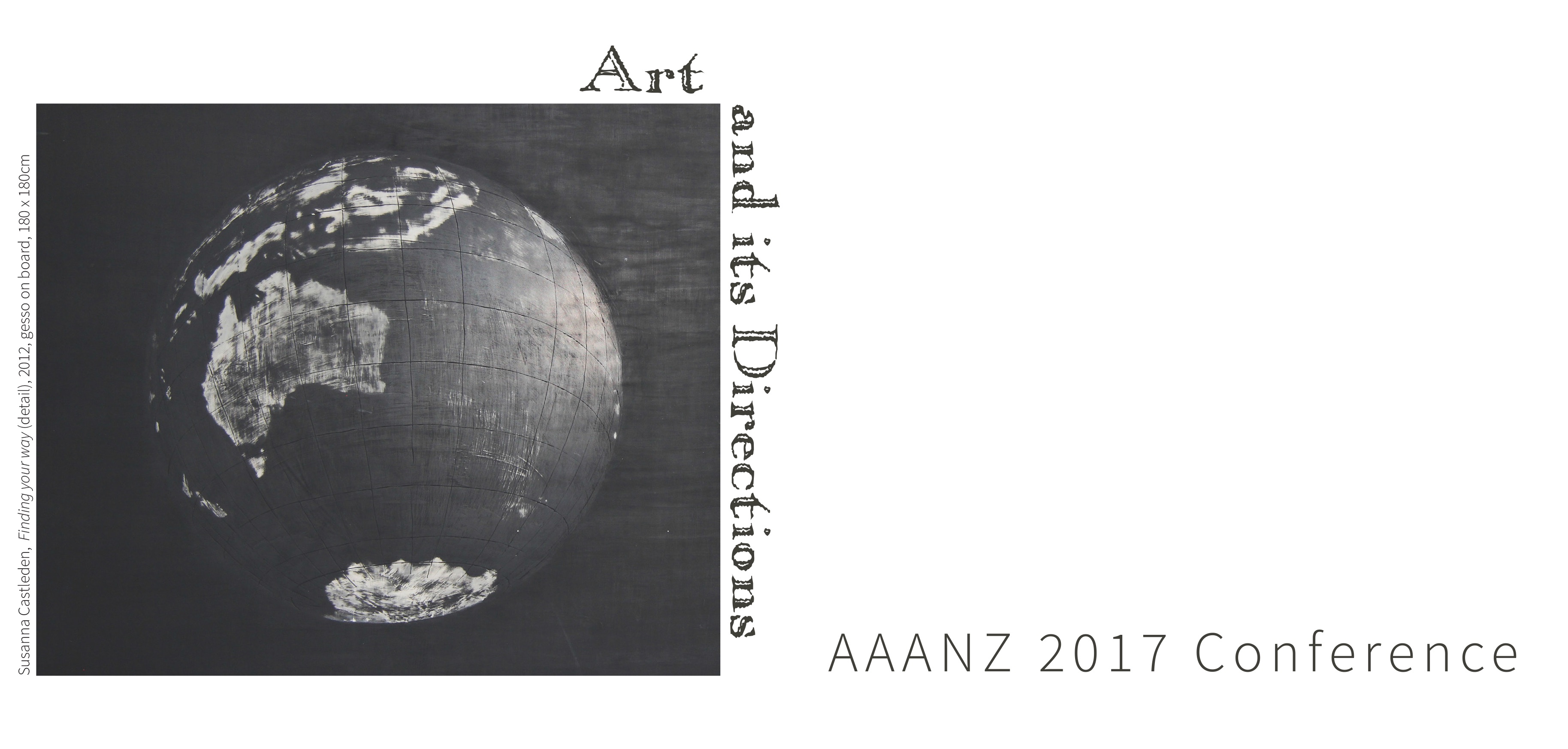        Speaker Agreement Form           The University of Western Australia, Perth, 6-8 DecemberBy completing and signing this form you are agreeing to present a paper at the 2017 AAANZ Conference (Please use tab key to fill)Your name and contact details:I agree to present a 20 minute paper at the AAANZ Conference to be held at the University of Western Australia, 6-8 December 2017. I understand that I am making a commitment to attend the conference and to pay the appropriate registration and AAANZ membership fees.Please note - Session Convenors will contact all participants regarding audio-visual requirements once the Conference Program has been finalised.Paper titlePAPER TITLESession titleSESSION TITLEConvenor/sConvenorSalutationSalutationFull NameFull NameAffiliationAffiliationAddress for CorrespondenceAddressCity    CITYState/RegionSTATE/REGIONPostcodePostcodeCountryCOUNTRYEmailemailTelephone/MobilePhone/MobileAAANZ Membership number:Speakers are required to have a current AAANZ membership *For a membership application visit www.aaanz.info  or email admin@aaanz.infoAAANZ Membership numberSignatureDate       